                                                                                                               Tarih:Öğrenci Bilgileri İlk Danışman BilgileriYeni Danışman BilgileriDanışman Değişikliği GerekçesiNot: -Tezin teslim edileceği yarıyıl içinde danışman değişikliği yapılmaz (ESOGÜ Lisansüstü Eğt.Öğr.Yönetmeliği (Madde 46)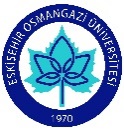 T CESKİŞEHİR OSMANGAZİ ÜNİVERSİTESİSAĞLIK BİLİMLERİ ENSTİTÜSÜDANIŞMAN DEĞİŞİKLİĞİ ÖNERİ FORMUAdı Soyadı		:Öğrenci No		:Programı		:   Yüksek Lisans			DoktoraAnabilim Dalı		:										      Adı Soyadı     Ünvan     :Anabilim Dalı                :İmza                               :Adı Soyadı    Ünvan                       :Anabilim Dalı                                 :Danışmanlığını Yaptığı YL/DR Öğrenci Sayısı                                  :İmza                                               UYGUNDURAnabilim Dalı Başkanı(Ad Soyad-İmza)